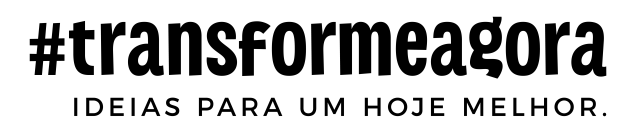 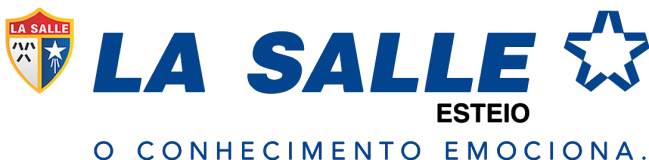 Use a criatividade e complete a poesiaOnde temOnde tem brinquedos tem .... 		Onde tem borboletas tem ....Onde tem letras tem .... 			Onde tem estrelas tem ....Onde tem água tem .... 			Onde tem coração tem ....Onde tem circo tem .... 			Onde tem plantas tem ....Onde tem história tem .... 			Onde tem amigos tem ....Onde tem diversão tem .... 			Onde tem aves tem ....Onde tem palavras tem .... 			Onde tem desenho tem ....Onde tem som tem ....			Onde tem leitura tem ....